GOVERNING BODY                                                                                                            13 MARCH 2024ELECTIONS TO COMMITTEES                                                                               Purpose and summaryTo note the membership of Council and other College Committees following the Governing Body Meeting of 13 March 2024.Contact Details Bursar : bursar@clarehall.cam.ac.ukSTATUTORY COMMITTEESCouncil Finance CommitteeCOMMITTEES ESTABLISHED UNDER ORDINANCESOfficial Fellowship CommitteeFellowship CommitteeRemuneration CommitteeTanner and Ashby Lectureship CommitteeThe Bell Collection at Clare Hall Management BoardCOMMITTEES REPORTING TO THE GOVERNING BODY DIRECTCollege Student Complaints CommitteeCOMMITTEES REPORTING TO THE GOVERNING BODY VIA COUNCILArchive Advisory GroupArt CommitteeDevelopment CommitteeEnvironment CommitteeGardens Advisory GroupHealth & Safety CommitteeMusic CommitteeSocial Events CommitteeStewardship CommitteeCommunications CommitteeInformation Technology CommitteePrevent CommitteeOTHER COMMITTEESBuildings and EstatesPanel for Disciplinary Committee under Statute XXVI,III,6 A.1	STATUTORY COMMITTEE [STATUTE XII]               CouncilThe President (ex-officio, as Chair), the Vice-President (ex-officio), the Bursar (ex-officio), the Senior Tutor (ex-officio), 6 other Fellows from the Governing Body (2 of whom Research Fellows) and 2 Members of GSB. Posts are for 2 years, renewable after one year absence. College Registrar, Domestic Bursar and Director of Alumni and Donor Relations in attendance and others by invitation for specific items.  Council meets twice a term during term time.A.2	STATUTORY COMMITTEE [STATUTE XIII]             Finance CommitteeThe President (ex-officio, as Chair), the Vice-President (ex-officio), the Bursar (ex-officio) and 4 other members of the Governing Body, including the Senior Tutor or a Tutor. Posts are for 4 years, renewable. GSB President and Treasurer in attendance, together with Head of Finance and College Registrar. This Committee meets at least once a term during term time.B.1      COMMITTEE ESTABLISHED UNDER ORDINANCES [V.D.]    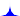             Official Fellowship CommitteeThe President (ex-officio, as Chair), the Vice-President (ex-officio), the Senior Tutor (ex-officio) and      7 Official/Professorial/Supernumerary Fellows (appointed by the President on 2-year rotation.  2           Research Fellows (voted by the Governing Body for 2 years). This Committee meets as required            in order to recommend candidates to the Governing Body for election to Official, Professorial            or Honorary Fellowships, but as a minimum once a year.B.2        COMMITTEE ESTABLISHED UNDER ORDINANCES [V.E.]                  Fellowship Committee    Visiting and Research Fellows, Fellow Commoners and Associates are elected by Governing Body    on the advice of this Committee. One Committee member is elected as Chair and Convenor    annually. The Committee reports to Governing Body and meets twice a term during term time.B.3	COMMITTEES ESTABLISHED UNDER ORDINANCES [V.C.]                Remuneration Committee	The Remuneration Committee reports to the Trustees and is responsible determining the pay and related conditions of staff and remunerated Fellows. This Committee meets at least once a year during term time prior to the approval of the budget, and as required.B.4        COMMITTEE ESTABLISHED UNDER ORDINANCES [V.F.]                  Tanner & Ashby Lectureship Committee              Elected by the Governing Body from time to time from among its members. President, Vice-                  President and Bursar ex-officio. Members normally elected for 2 years and eligible for re-election.	    This Committee plans the Tanner and Ashby Lecture series, meeting when needed.The Committee will also act as the Working Group; GSB representatives are being sought, who will attend all meetings of the Committee. Other non-Governing Body members may be invited to attend as required.B.5	COMMITTEES ESTABLISHED UNDER ORDINANCES [V.G.]                The Bell Collection at Clare Hall Management Board	The Board manages the Bell Collection at Clare Hall on behalf of the Governing Body, to which it reports, curating the Collection and managing annual displays.  The Board consists of the President, Vice-President, Bursar, a Fellow (preferably an historian of art who is a current or former University Teaching Officer in the Department of History of Art), the College Communications Manager, the responsible Officer for Ceramics at the Fitzwilliam Museum, the Director of the Hamilton Kerr Institute (current and/or former) and occasionally other authorities in the field who may be temporarily members of the College and/or the University at the discretion of the Board. The Board meets as necessary. COMMITTEES REPORTING TO THE GOVERNING BODY DIRECT             College Student Complaints Committee  This Committee meets in the event of a formal student complaint.D.1      COMMITTEES REPORTING TO THE GOVERNING BODY VIA COUNCIL Archive Advisory Group            This Committee works with the College Archivist on maintaining the integrity of the College Archives, being the historical records of the College maintained for posterity.  The Committee meets once a term during term time.D.2      COMMITTEES REPORTING TO THE GOVERNING BODY VIA COUNCIL               Art CommitteeThis Committee organises the Art Exhibitions in Clare Hall, inviting artists to showtheir work for a period of approximately six weeks. The Committee meets at least oncea term during term time.  The Committee may co-opt additional members as it thinks fit.D.3      COMMITTEES REPORTING TO THE GOVERNING BODY VIA COUNCIL             Development CommitteeThis Committee discusses College Development, alumni and donor communications and other related areas of fundraising.  The Committee meets once a term during term time.D.4	COMMITTEES REPORTING TO THE GOVERNING BODY VIA COUNCIL            Environment Committee	This Committee implements the Environment Policy of the College, covering areas such as recycling, reducing energy consumption and related sustainability issues. The Committee meets at least once a term during term time. D.5      COMMITTEES REPORTING TO THE GOVERNING BODY VIA COUNCIL              Gardens Advisory GroupThis Group is responsible for the assessment of current plantings and the design and implementation of major planting schemes.  The Group meets once a term during term time.D.6	COMMITTEES REPORTING TO THE GOVERNING BODY VIA COUNCIL                 Health & Safety Committee	This Committee oversees and implements all policies relating to the Health and Safety		of the College, its people and buildings. The Committee meets at least once a term             during term time.D.7	COMMITTEES REPORTING TO THE GOVERNING BODY VIA COUNCIL               Music Committee            The Music Committee is responsible for the creation and implementation of the annual   musical events programme in the College. The Committee meets at least once a term during   term time.  The Committee may co-opt additional members as it thinks fit.D.8	COMMITTEES REPORTING TO THE GOVERNING BODY VIA COUNCIL Social Events Committee   This Committee is responsible for organising social events for the families of College members.     Visiting Fellows to be invited to join this Committee when they join College (ideally for a year and    with families) from October each year.  The Committee meets once a term during term time.D.9	COMMITTEES REPORTING TO THE GOVERNING BODY VIA COUNCIL Stewardship Committee	This Committee meets to discuss all issues relating to Catering, Formal Hall, Wine Stewardship.  The Committee meets at least once a term during term time.D.10	COMMITTEES REPORTING TO THE GOVERNING BODY VIA COUNCIL                Communications Committee	 This Committee is responsible for the implementation of the policy on all aspects of the 	 College’s external and internal communications strategy.  The Committee meets at least	 once a term during term time.D.11	COMMITTEE REPORTING TO THE GOVERNING BODY VIA COUNCIL             Information Technology Committee	   This Committee advises on IT matters. The Committee meets at least once a term during term time. D.12	COMMITTEES REPORTING TO THE GOVERNING BODY VIA COUNCIL Prevent Committee	This Committee is responsible for the implementation of the Prevent policy, “a national safeguarding programme that supports people who are at risk of becoming involved with terrorism through radicalisation”. The Committee meets at least once a term during term time.E.1	OTHER COMMITTEES Buildings and Estates Committee This Committee is responsible for the College Estate, including its maintenance and future  building and estates development planning.  The Committee meets at least once during term time.E.2	OTHER COMMITTEESPanel for Disciplinary Committee under Statute XXVI,III,16   	   A Disciplinary Committee shall consist of three persons selected by the Governing Body from a                panel of seven persons appointed annually by the Governing Body.  The members of the panel shall               be fellows of the College or other persons, being members of the Regent House of the University.                  Meetings are triggered per the conditions stated under Statute XXVI, III of Clare Hall’s Statutes,                relating to members of the College’s academic staff.  The Committee meets as required.ChairSecretaryMembershipStatusPresidentBursarVice-PresidentEx-officioSenior TutorEx-officioDr A StreetTo Nov 2024Professor H ChangTo Nov 2024Dr A Harris To Nov 2024Dr H Scott-FordsmandTo Mar 2025Dr R SippyTo Sep 2025Professor A BlakeTo Nov 2025GSB PresidentGSB Vice-PresidentChairSecretaryMembershipStatusPresidentBursarVice-PresidentEx-officioSenior Tutor  Ex-officioDr L TantardiniTo Feb 2028Dr HarrisTo Sep 2026Dr R SippyTo Mar 2027GSB President (in attendance)GSB Treasurer (in attendance)ChairSecretaryMembershipStatusPresidentBursarVice-PresidentEx-officioSenior TutorEx-officioDr K Fagan-Robinson (RF)To Sep 2024Dr D Duncan (RF)To Feb 2026Professor A BlakeTo Oct 2024Dr A StreetTo Oct 2024Professor I FarnanTo Oct 2024Dr E RoweTo Oct 2024Professor S Kar-NarayanTo Oct 2025Dr W Y FengTo Oct 2025Professor H ChangTo Oct 2025ChairSecretaryMembershipProfessor E ArtachoCollege RegistrarPresidentSenior TutorDr K Ersche(Chair Sciences Sub-Committee)Dr L CastelliProfessor K SoufaniDr J CamaProfessor G van Kooten(Chair Arts & Humanities Sub-Committee)Professor P LioChairSecretaryMembershipE Conder, Clare CollegeBursar (ex-officio)Vice-President (ex-officio)Professor R McMahonC Lawrence, Newnham College J Newby, Hughes HallChairSecretaryMembershipStatusPresidentCollege RegistrarVice-President Ex-officioBursarEx-officioSenior TutorTo May 2026Professor H ChangTo May 2026Dr A Motrescu-MayesTo May 2026Dr F SpaldingTo May 2026Professor G van KootenTo May 2026Dr J Sung ParkTo May 2026Dr L CastelliTo May 2025Dr D DuncanTo May 2025Dr J GardeboTo May 2025GSB Representative(s) (in attendance)ChairSecretaryMembershipPresidentCollege RegistrarVice-President BursarProfessor F SpaldingProfessor E HermensF DaviesH RitchieProfessor P JoannidesDr R AndersonChairSecretaryMembershipPresidentBursarVice-PresidentSenior TutorGSB RepresentativeChairSecretaryMembershipPresidentDr J Sung Park  BursarSenior TutorCollege ArchivistCollege RegistrarCollege LibrarianProfessor E ArtachoChairSecretaryMembershipProfessor F SpaldingDr F BlakeProfessor P WadhamsProfessor E HermensDr A Kennedy-SmithM JonesDr W Y FengH BlumenfeldDr A Motrescu-MayesDr L TantardiniGSB RepresentativeCommunications and Marketing ManagerChairSecretaryMembershipPresident (ex-officio)Director of Alumni and Donor RelationsVice-President (ex-officio)Bursar (ex-officio)Senior TutorProfessor A BlakeDr A HarrisProfessor E NyeProfessor J LipnerDr R AndersonProfessor K Soufani Dr L CastelliLady P MirrleesChairSecretary MembershipBursarDomestic BursarProfessor I Farnan: Tutor RepresentativeDr J ZhaoDr D DuncanAccommodation and Facilities ManagerMaintenance ManagerHead GardenerCatering ManagerGSB Green OfficerCommunications and Marketing ManagerChairSecretaryMembershipPresidentDomestic BursarS Campbell Dr A Motrescu-MayesDr D DuncanHead GardenerSenior TutorDr F BlakeGSB Allotment RepresentativeCommunications and Marketing ManagerChairSecretaryMembershipBursarDomestic BursarProfessor I Farnan: Tutor RepresentativeHousekeeping ManagerMaintenance ManagerHead GardenerHead PorterCatering ManagerHR ManagerGSB Representative(s)ChairTreasurerSecretaryMembershipDr R AndersonJ WomackDr R Pakbaz P HemmerléPresidentDr J ThurlowGSB Representative(s)Choir DirectorProfessor E NyeProfessor C HumphreyCommunications and Marketing ManagerChairSecretaryMembershipDr C Nath  College Registrar  Dr L Passmore: Tutor Representative  Post Doc Representative(s)  GSB Representative(s)  Vacancy  Domestic BursarChairSecretaryMembershipProfessor R McMahonDomestic BursarBursar (ex-officio)Vice-President (ex-officio)Senior Tutor (ex-officio)Dr M StewartProfessor H MarkusCollege Registrar (ex-officio)Catering Manager (ex-officio)GSB Representative(s)Dr E RoweChairSecretaryMembershipPresidentDirector of Alumni and Donor RelationsVice-PresidentBursarSenior TutorDr L TantardiniCommunications and Marketing ManagerGSB RepresentativeDr T TateDr H Scott-FordsmandDr S NiblettChairSecretaryMembershipDr A Harris  Bursar  Head of FinanceDomestic BursarCommunications and Marketing ManagerUIS RepresentativeChairSecretaryMembershipHead PorterCollege RegistrarPresidentBursarDomestic BursarSenior Tutor  Housekeeping Manager  Director of Alumni and Donor RelationsMaintenance ManagerEvents Co-ordinatorGSB RepresentativesChairSecretaryMembership  President  Domestic Bursar  Bursar (ex-officio)  Senior Tutor (ex-officio)  Vice-President (ex-officio)  Maintenance Manager  GSB Representative  Professor S Dalziel  Professor A Blake  Dr A HarrisChairSecretaryMembership  n/a  n/a  Professor C Barnard  Professor C Smith  Professor I Farnan  Dr E Rowe  Dr A Motrescu-Mayes  Dr W Y Feng  Dr A Gualandi